Name:…………………………………….Class:………………………………………ENGLISH GRADE 2 WORKSHEET – REVISION 6I. Circle correct word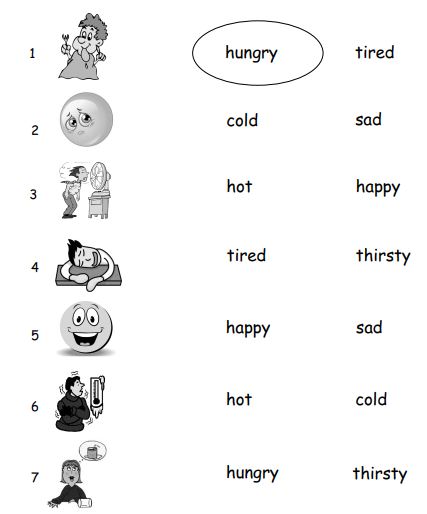 II. Find and circle.                  n w m u  s  i  c  r  o  o  m e n a	                  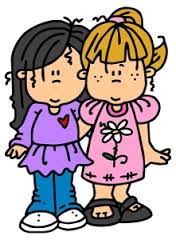 III. Look. Read then match.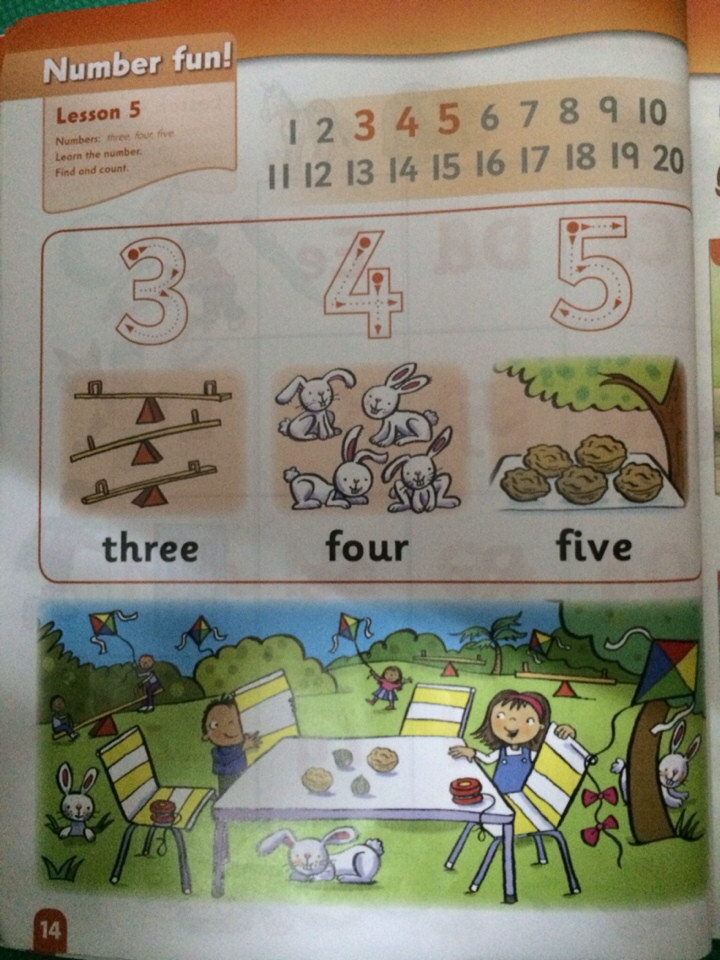 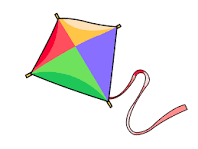 How many kites ? 	   			 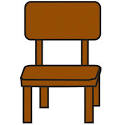 How many chairs ?      			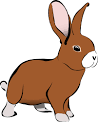 How many rabbits ?   			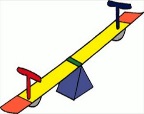 How many seesaws ? 		                                           h  o  t  t  e  a  c  h  e  r  r  e  a  d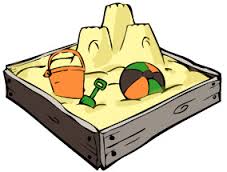 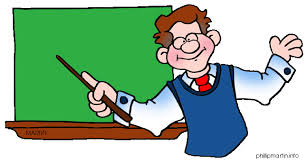                                            h  o  t  t  e  a  c  h  e  r  r  e  a  d                                               s  h  o  r  t  s  a  n  d  b  o  x  o  a  y  d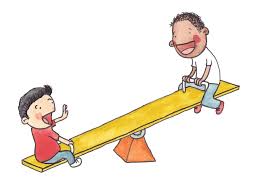                                                s  h  o  r  t  s  a  n  d  b  o  x  o  a  y  d                                               s  h  o  r  t  s  a  n  d  b  o  x  o  a  y  d                                               s  h  o  r  t  s  a  n  d  b  o  x  o  a  y  d                                              k i  s  s  e  e  s  a  w  s  a  d f g h                                              k i  s  s  e  e  s  a  w  s  a  d f g h                                              k i  s  s  e  e  s  a  w  s  a  d f g h                                                   g  r  a  n  d  p  l  a  y  g  r  o  u  n  d d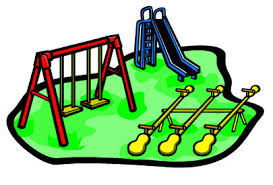 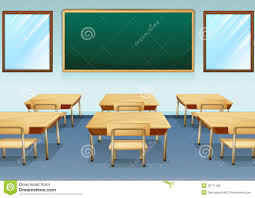                                                    g  r  a  n  d  p  l  a  y  g  r  o  u  n  d d                                                   g  r  a  n  d  p  l  a  y  g  r  o  u  n  d ds  i                                   c  l  a  s  s  r  o   o  m  o  m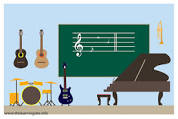                                                   l  e  f  r  i  e  n  d  a  t  e    